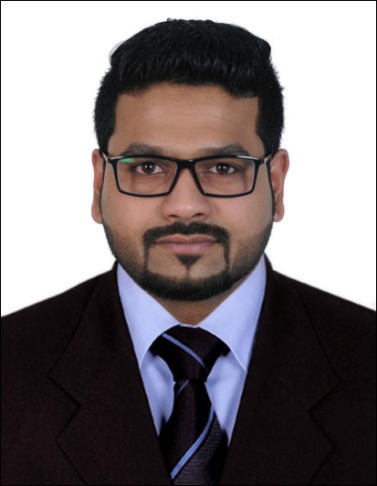 ObjectiveTo seek a challenging position in a highly motivated team, that utilizes my skills and abilities and offer professional growth while being resourceful, innovative, creative and flexible.Current OrganizationOrganization	      : Ahalia Hospital, Hamdan, Abu DhabiJob Title                : Insurance coordinator (Customer Relations) Experience            : Since 09-September-2015 (currently working)Professional ExperienceGetting approvals for medical procedures Ensuring coverage of claims, guiding staff for correct use age of claim forms, approval papers  Coordinating with insurance companies for obtaining information on new policies and their coverage Explaining coverage of medical benefits to patients when required 
 Assisting invoicing department in insurance processing and billing 
To liaise with insurance companies regarding eligibility, payments, approvals, reconciliation and other requirements. 
To liaise with patients regarding their eligibility and entitlements. 
To train and educate staff in insurance matters. 
To advice the management on insurance matters.  To design and implement a protocol for insurance practices in the hospital. 
 To maintain and update records related to pre-approvals and reconciliation. 
 To coordinate and co-operate with colleagues of the same department and other related departments for smooth running of Insurance operations.Understand type of rejection, generate justification for type correction and type internal complaint, give proper diagnosis as per the doctor medical justification, rectify clerical error.Prepares the complete data for reconciled amounts, outstanding due payments, collectible and receivables.Reviews insurance policy to determine coverage.Secures authorizations for all medical cases in a timely & thorough manner to maximize timely billing.Knowledge & SkillsExceptional customer service skills.Strong communication skills.Able to perform multiple tasks.Capable to actively participate in insurance activities.Able to provide high level of leadership.Capacity to meet deadlines by working hard.Good knowledge of computer operations.Exceptional organizational skills.Extremely motivated and self-disciplined.Capable to maintain cooperative rapport with clients.Excellent problem solving skills.I am greatly familiar in handling the following insurances.Work ExperienceOrganization	      : Infosys BPO LimitedJob Title                : Customer service and supportExperience            : 14 MonthsProcess Name       : SFDC (Salesforce. com) & SCC (Sales crediting and Claiming)
Team Size	      : 6
Role	                  : Process ExecutiveProcess DescriptionSFDC-Salesforce.com process runs its business operations with Cisco-client under customer service and support. This process deals with creation of accounts as well as account movement to requested account manager’s and transferring opportunities linked with the account to the specific business dealer’s.I support SCC team in our company to do the allocations related to the claims raised by our Cisco clients.Process DescriptionAs an analyst we are authorized to provide SFDC sales force access to Account Manager’s & Regional sales Manger’s in order to have visibility and to review their accounts and business deals. As per the process accounts will be registered in SAVM tool and the same will flow in to SFDC prior to territory synchronization covering the geographic region.We create accounts in SFDC as per the details registered in the customer data base maintained by oracle data base management.As per the queries raised by RSE and RSM, we will move accounts to the requested account manager’s and the respective territory will synchronize in SFDC.Requester will raise queries through customer relationship management tool regarding accounts & opportunities movement to specific owners.We will upload opportunity reassignment template in manual reassignment tool to align deals to specific business dealers.EducationMaster of Business Administration (Marketing & H.R) - Bangalore University, India -2012Bachelor of Business Management (H.R) – Bangalore University- 2010+2 (PUC) - Govt.Higher Secondary School, Punalur, Kerala, India-200710th (S.S.LC) - Govt.Higher Secondary School, Punalur, Kerala, India-2005Technical Expertise & skillsMS-Office (Word, Excel, Outlook & Power Point) Google & other browsersGood research and communication skillsIntra Organizational software’sLeadership QualityPersonal InformationDate of Birth                                    :  26-12-1989,Sex / Marital status                          :	  Male / Single,Nationality                                       :  IndianLanguages knownTo Speak                             :	English, Malayalam, Hindi and Tamil.To Read and Write              :	English, Malayalam and Hindi.HobbiesPlaying Cricket, Football and indoor games Listening Music.
DeclarationI hereby declare that the information furnished above is true to the best of my knowledge and belief. Place:  Abu Dhabi                                                                                              Monish Date:  DAMAN AND DAMAN THIQA  AL-DHAFRA DAMAN THIQA  ADNIC  NEXTCARE  AL MADALLAH  NAS  AL-BUHAIRA  AMITY  ASCANA  AXA  DUBAI INSURANCE  NEURON  NGI  MEDNET  AMITY  METLIFE ALICO  WAPMED TPA  OMAN  FMC  SAICO  MSH INTERNATIONAL  GLOBEMED  PENTACARE  INAYA TPA  NEURON AL-KHAZNA